Meldeschein für das Kinder-& Jugendsportfest am 14.09.2019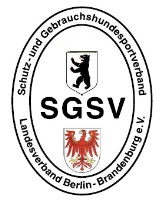 SGSV Landesverband Berlin BrandenburgMitglied im VDH und somit Mitglied im FCIAusrichter/ Ort:____________________________________________________________Angaben zum Hund:Hundeführer: Altersklassen:Eigentümer, falls abweichend vom Hundeführer:Ich melde folgende Prüfung:Für den gemeldeten Hund besteht eine Haftpflichtversicherung und eine gültige Tollwutimpfung. Die Teilnahme erfolgt auf eigenem Risiko.Datenschutzerklärung: Ich erkläre mich einverstanden, dass meine hier aufgeführten persönlichen Daten im Rahmen der Prüfung verwendet werden (Kommunikation des Ausrichters, Erfassung in Auswertungssoftware, Veröffentlichung von Starter- und Ergebnislisten im Internet und Aushang im Vereinsheim, Übergabe der Prüfungsunterlagen an die leistungsbuchführende Stelle bzw. den Leistungsrichter). Sie haben das Recht auf Auskunft, auf Berichtigung, auf Löschung sowie auf Einschränkung der Verarbeitung gemäß den Vorschriften derArt. 15 bis 18 DSGVO und das Recht auf Datenübertragbarkeit nach Art. 20 DSGVO. Diese Rechte können gegenüber dem austragenden Verein (s.o.) geltend gemacht werden.Im Übrigen weisen wir auf die SGSV Datenschutzordnung hin, zu finden auf der Homepage www.sgsv.deIch bin damit einverstanden, dass Fotos, die im Rahmen dieser Veranstaltung, auf denen ich und/oder mein Hund abgebildet sind, erstellt werden und ggf. im Internet veröffentlicht werden.Bis zur Veröffentlichung kann ich diese Einwilligung widerrufen.Datum:				              	Unterschrift Erziehungsberechtigter:			_____Rufname:RüdeHündinZwingername:Rasse:Wurftag:Farbe:ZB/ Reg. Nr:LB/LK Nr.:ChipNr./Täto.:Impfung gültig bis:bis 4ab 5ab 8ab 11ab 15 bis 18Name, Vorname:Adresse:Telefon Nr.:Mitglied:Verein:Name, Vorname:Adresse:Telefon Nr.:Mitglied:Verein:Start nach Konzept:Dreikampf mit Futter:Vierkampf 1 mit Futter:Dreikampfnach POVierkampf 1:nach PO100m500m1000m2000mVierkampf 2:Vermerkder Eltern: